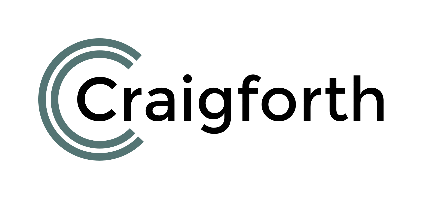 CONTENTS1	INTRODUCTION	1Background	1Approach and sampling	12	THE PUBLICATION SCHEME AND GUIDE TO INFORMATION	3Availability online	3Accessing the Guide	4Alternative formats, contact details for enquiries	73	CLASSES OF INFORMATION: PROCUREMENT	9Availability online	9Accessing procurement information	11Timeliness, alternative formats	144	CLASSES OF INFORMATION: EXPENDITURE	15Availability online	15Accessing expenses information	17Timeliness, alternative formats	215	ADVICE AND ASSISTANCE	22Response to email queries	23Response to telephone enquiries	23INTRODUCTIONBackgroundThis report sets out key findings from the recent audit exercise commissioned by the Scottish Information Commissioner (SIC) to monitor Scottish public authorities’ implementation of the model publication scheme.  SIC is a public official responsible for enforcing and promoting Scotland’s freedom of information (FOI) laws.  This includes promotion of FOI laws to the public and other users, and supporting best practice amongst Scottish public authorities.A key aspect of SIC’s work with public authorities has been the production of a model publication scheme to support authorities’ in meeting their statutory obligations under the Freedom of Information (Scotland) Act 2002 (FOISA).  The ‘publication scheme’ duty as set out in FOISA provides the public with a right to receive the information held by Scottish public authorities, and requires authorities to publish information proactively.  Correct application of the SIC’s model publication scheme by an authority ensures that these statutory obligations are met.The study assessed how well whether authorities are meeting their statutory publication duties by examining whether and what they are publishing through their Guide to Information, a central element of the model publication scheme.Approach and samplingThe core elements of the study were conducted from mid-February to the end of March, and comprised:A web-based audit of publication schemes for 70 public authorities.  This exercise assessed the accessibility of each authority’s Guide to Information, and two specific classes of information published under the publication scheme (Procurement and Expenditure); andFollow-up telephone or email contact with 44 of these 70 authorities.  This exercise assessed authorities’ provision of advice or assistance to members of the public seeking information made available through the publication scheme.  Together, these two strands of the study sought to provide a rounded picture of public authorities’ implementation of the model publication scheme.The selection of public authorities for inclusion in the study was a key element in ensuring this rounded picture.  A total of 70 authorities were selected from the c250 public authorities and publicly-owned companies which contribute data to the SIC’s statistics portal.  This selection sought to broadly reflect the profile of public authorities which includes a number of distinct sectors, but also ensured that each sector was adequately represented as to provide an indication of any variation in performance across sectors.  This meant that for sectors with a relatively small number of authorities (e.g. central government, culture and leisure trusts) all authorities were included in the exercise, while for others a random sampling approach was used.Figure 1 below provides an overview of the authorities included in the study.Figure 1: Profile of authorities included in the auditTHE PUBLICATION SCHEME AND GUIDE TO INFORMATIONThis section presents audit findings in relation to accessing authorities’ Publication Scheme and Guide to Information.  This includes an assessment of the availability of the Guide to Information, experience of accessing the Guide, availability of the Guide in alternative formats, and provision of contact details to handle queries regarding the Publication Scheme and Guide to Information.Availability onlineThe great majority of the authorities included in the audit make their Guide to Information available online; 66 of 70 (94%).  As shown at Figure 2 below, the four authorities for whom the Guide to Information was not available online at the time of the audit, included local or regional organisations across the following sectors: a culture and leisure trust, educational institution, local government and publicly owned company.Most Guides to Information are made available as a document to download (51 of 66), with the remainder presented as webpage(s) to browse.  As is considered later in this report in relation to procurement and expenses information, around half of Guides to Information include direct links to specific classes of information – this includes those presented as a document or a webpage.Figure 2: Guide to Information available online?Accessing the GuideThe audit sought to gauge the experience that members of the public are likely to have in accessing the Guide to Information for each authority.  This included a focus on key “barriers” that members of the public may experience in trying to access the Guide such as whether there is a clear link to the Publication Scheme or Guide from the authority’s homepage, and how many clicks are required from the homepage to get to the Guide (as an indicator of the perseverance required).Around three quarters of authorities include a link to the Publication Scheme or Guide to Information on their homepage (52 of 70).  There is some variation across sectors here, with websites for educational institutions, culture and leisure trusts, and publicly owned companies least likely to provide a link to the Guide to Information.  It is notable that the majority of educational institutions did not provide such a link.Most web links are described on the homepage as ‘Freedom of Information’, and link to a general page on access to information which includes the Publication Scheme or Guide.  This suggests that members of the public are likely to be able to access the Guide to Information with relative ease for most authorities.  However, the audit suggests that even for these authorities there is scope to improve ease of accessing the Guide to Information:For a number of these websites the link is placed in a ‘drop-down menu’, which is not apparent until the user hovers over or clicks on the relevant subheading.  This may mean that the relevant link more difficult to find for members of the public.  This is particularly the case given the range of subheadings under which the link is placed – these include ‘about us’, ‘contact’, ‘corporate’ and ‘publications’.  Authorities also use a range of terms in the links to the Guide to Information, and this may add confusion or difficulty to individuals’ experience of finding the Guide.  Specific terminology used here include ‘access to information’, ‘information requests’, ‘openness’ and ‘governance documents’.The remaining 18 authorities without a link to the Publication Scheme or Guide includes 4 who do not provide a copy of the Guide to Information online, and 14 for whom the website’s search function is required to access the Guide to Information.  In terms of ease of navigating the search function, it is notable that the Guide appears on the first page of search results for the great majority of these 14 authorities.  However, this is dependent on members of the public searching for “Publication Scheme” or “Guide to Information”.  For example, individuals’ experience may be more challenging where they search for specific types of information.Figure 3: Guide to Information linked from homepage?Findings in relation to the number of clicks required to access the Guide to Information also suggest that for most authorities, accessing the Guide should be relatively easy for members of the public.  The Guide can be accessed within 3 clicks for the great majority of authorities (56 of 70. 80%), and for most this can be accessed with 1 or 2 clicks.There remain 10 of the 70 authorities where more significant input and time is required to access the Guide to Information (4 clicks or more).  This includes four NDPB, three local government, two NHS and one central government site.Figure 4: Number of clicks from homepage to access Guide to InformationReflecting experience in relation to availability of a web link, and the number of clicks required to access, the Guide to Information is rated as easy to access for a large majority of authorities (56 of 70, 80%).  These include the Scottish Parliament, Police Service of Scotland, all NHS authorities, and a large majority of other central government authorities.  By contrast, NDPBs and educational institutions are generally rated as more difficult to access than other sectors.Figure 5: Ease of accessing Guide to InformationAlternative formats, contact details for enquiriesFinally in relation to the Guide to Information, the audit considered the likely experience of members of the public in accessing the Guide in alternative formats, and in raising other enquiries regarding the Guide.The great majority of authorities offer the Guide to Information in alternative formats (65 of 70, 93%).  The remaining 5 authorities include 4 which do not make the Guide available online, and a NDPB where the Guide did not specifically include an offer of information in alternative formats. The great majority of Guides to Information include a general statement adapted from the Scottish Information Commissioner’s Model Publication Scheme, referring to options for members of the public to see published information (including the Guide) in person, or to request information in hard copy.  However, a small number of authorities provide more fine-grained information on availability in other formats, for example by detailing the range of formats in which each class of information is available.  For example, the Scottish Parliament’s Guide to Information highlights specific types of information available in CD ROM format, as a video and/or by inspection in person.Figure 6: Guide to information available in other formats?The great majority of authorities provide contact details for enquiries regarding the Publication Scheme, Guide to Information, and/or specific classes of information (65 of 70, 93%).  Only two authorities do not include clearly marked contact details for enquiries – one NHS and one NDPB authority.  Most of those providing contact details include multiple options for members of the public wishing to make further enquiries, and 54 authorities include all three options listed in the Model Publication (postal address, telephone number and email).  It is also notable that 24 authorities also include a named contact for enquiries.Figure 7: Contact details provided for queries?CLASSES OF INFORMATION: PROCUREMENTThis section presents findings in relation to the first of the two specific classes of information included in the audit: procurement.  This includes an assessment of the availability of a procurement policy/strategy and detailed of tendered contracts, the ease of accessing procurement information, the timeliness of available information, and availability of documents and data in alternative formats.Availability onlineThe audit checked the availability of authorities’ procurement policy or procedures (Figure 8 below), and of information on tendered contracts (Figure 9).Around two thirds of authorities make their procurement policy and/or procurement procedures available online (45 of 70, 64%).  However, there is some variation across sectors in the extent to which this information is available.  For example, the Scottish Parliament and the great majority of central government, local government, and educational institutions provide this procurement information online.  Culture and leisure trusts and NDPBs are the least likely to provide this information online – most of these authorities included in the audit do not do so.Figure 8: Procurement policy/procedures online?Around half of authorities provide information online in relation to tendered contracts (36 of 70, 51%).  Most of these authorities provide this information in the form of a register of contracts or similar information set via the authority’s website, while 9 of the 36 provide a link to their profile on the Public Contracts tendering website.  In terms of the level of detail included, most of those providing information on tendered contracts included the contract title and contract period (24 of 36 include this).  Authorities were somewhat less likely to include the supplier name (20 provide this) or contract value (19 provide this).There was some notable variation across sectors in the availability of information on tendered contracts.  The Scottish Parliament provide this information, as do a large majority of educational institutions and NHS authorities.  Consistent with findings in relation to procurement policy, relatively few NDPBs or culture and leisure trusts provide information online in relation to tendered contracts. Figure 9: Details of tendered contracts online?Accessing procurement informationAs was the case in relation to the Guide to Information, the audit focused on a number of potential ‘barriers’ to members of the public accessing procurement information.  These focused primarily on whether there is a web link to procurement information from the Guide to Information, and how many clicks are required to get to procurement information from the homepage.Half of authorities include a link to procurement information from the Guide to Information (35 of 70, 50%).  There is some variation across sectors in the extent to which authorities provide direct links to this information.  The Scottish Parliament and the majority of educational institutions, central government and NHS authorities provide direct links to procurement information, while only 1 of 5 culture and leisure trusts do so.Figure 10: Procurement information – web link from Guide to Information?Experience in relation to the number of clicks required to access procurement information was somewhat mixed.  For around half of authorities who provide procurement information, this can be accessed within 3 clicks (23 of 45).  However, there remains 21 authorities, across most sectors, which require more time and effort of members of the public.  This includes some where information on tendered contracts in particular requires relatively significant time to access, and for example where this information was only found through more time-consuming browsing of webpages as more ‘linear’ searching had not been successful.Figure 11: Procurement information – number of clicks from homepageOverall, procurement information is rated as easy to access for most authorities providing this information online (34 of 47, 80%).  These include the Scottish Parliament, and the majority of local government and NHS authorities.  Only 5 authorities are rated as making it difficult for members of the public to access procurement information.In terms of types of procurement information, procurement policy and procedure is generally easier to locate than information on tendered contracts.  For 36 of the 45 authorities providing procurement policy online, this is rated as easy to access (80%), compared to 21 of 33 authorities providing information on tendered contracts (64%).Figure 12: Ease of accessing procurement information - overallFigure 13: Ease of accessing procurement information - policy and procedureFigure 14: Ease of accessing procurement information – tendered contractsTimeliness, alternative formatsFinally in relation to procurement information, the audit assessed the timeliness of the information provided and the extent to which procurement information is offered in alternative formats.The timeliness of procurement information relates primarily to information on tendered contracts; indeed, much of the procurement policy or procedure information collated by the audit did not include clear information on most recent date of revision.  In relation to the timeliness of information on tendered contracts, audit findings are very positive.  Of the 32 authorities making information on tendered contracts available online, 27 included information for the most recent 2015/16 financial year.  This includes the Scottish Parliament, and the majority of educational institutions and NHS authorities.The websites of 25 authorities include reference to the availability of procurement information in other formats, around a third of those assessed.  The Scottish Parliament, educational institutions and publicly owned companies are most likely to offer this.  However, as is noted in relation to the Guide to Information (at section 2 of this report), the great majority of authorities include more general reference to the availability of information in other formats – and details on how to request this.CLASSES OF INFORMATION: EXPENDITUREThis section presents findings in relation to the second of the specific classes of information included in the audit: expenditure.  The audit focused on three specific types of information which authorities are required to publish under the Public Services Reform (Scotland) Act 2010; (i) spending on items of £25,000 or more; (ii) employees with remuneration of £150,000 or more; and (iii) spending on overseas travel, hospitality, external consultants, public relations.  Consistent with the approach to procurement information, the audit assessed the availability of this information online, the ease of access, the timeliness of available information, and availability in alternative formats.Availability onlineThe audit checked the availability of the three specific types of expenditure information, and results are presented at Figure 14 over the page.Availability of expenses information varies dependent on the specific type of expenditure.  More than two thirds of authorities (50 of 70) provide information online in relation to employees with remuneration of £150,000 or more – although for many authorities this is a simple statement that no employee remuneration exceeds this level.  This falls to a little more than half of authorities who provide information on spending of £25,000 or more (38 of 70) or in relation to travel, hospitality, consultant and PR expenses (38 of 70).  Moreover, in relation to this latter information on travel and other expenses, only half of those providing this information include all four expense categories.The audit also identified some variation across sectors in the extent to which expenditure information is available online.  This shows that the Scottish Parliament, Police Service, NHS and NDPB authorities are generally strongest with regards to publishing expenditure information - the great majority of these authorities provided one or more of the three types of expenditure information.  By contrast, none of the 5 culture and leisure trusts included in the audit provided this information online.Figure 15: Expenditure information online?Accessing expenses informationThe audit focused on a number of potential ‘barriers’ to members of the public accessing expenditure information, including whether there is a web link to expenditure information from the Guide to Information, and how many clicks are required to get to expenditure information from the homepage.More than half of authorities include a link to expenditure information from the Guide to Information (39 of 70, 56%).  There is some variation across sectors in the extent to which authorities provide this.  The Scottish Parliament, Police Service, and the majority of central government and NHS authorities provide direct links to expenditure information.  By contrast, this information is not linked from the Guide for any of the 5 culture and leisure trusts, nor for most local government or publicly owned companies.Figure 16: Expenditure information - web link from Guide to Information?Experience in relation to the number of clicks required to access expenditure information was somewhat mixed.  For nearly half of authorities who provide expenditure information, this can be accessed within 3 clicks (22 of 50).  However, there remains 27 authorities which require more effort to access this information.  The audit suggests that members of the public are likely to have to spend longer finding expenditure information for the Scottish Parliament, Police Scotland and NDPBs, than for other sectors. This audit also suggests that, over and above the time required to access expenditure information, members of the public may experience difficulties finding this information via authorities’ websites.  This is particularly the case for information on travel, hospitality, consultants and public relations expenses.  This information was typically more difficult to locate than other expenditure information, and in some cases was found as an unclearly labelled link alongside annual accounts information.  This also reflects the difficulty in using free-text search – a number of authorities list this as ‘Public Service Reform’ or ‘PSRA’ reporting, neither terms which members of the public are likely to use.Figure 17: Expenditure information – number of clicks from homepageOverall, expenditure information is rated as easy to access for most authorities providing this information online, but this equates to only around half of all authorities (36 of 70).  These include the Scottish Parliament, and a large majority of central government and NHS authorities.  There remain 11 authorities rated as making it difficult for members of the public to access expenditure information including educational establishments, NDPBs, local government and publicly owned companies.  In terms of types of expenditure information, spending of £25,000 or more and employee remuneration of £150,000 or more are generally easier to locate than more detailed information on travel, hospitality, consultants and PR expenses.Figure 18: Ease of accessing expenses information – overallFigure 19: Ease of accessing expenses information – specific types of informationTimeliness, alternative formatsFinally in relation to expenditure information, the audit assessed the timeliness of the information provided and the extent to which expenditure information is offered in alternative formats.The timeliness of information is broadly similar across the three types of expenditure information assessed by the audit, with most of those providing expenditure information including information up to at least the 2014/15 financial year.  Around two thirds of the authorities providing each of the three types of expenditure information met this standard.  Educational institutions, and to a lesser extent central government and NHS authorities were most likely to include information for the most recent 2015/16 year.The websites of relatively few authorities include reference to the availability of expenditure information in other formats – only 12 include this.  This includes authorities across most sectors.  However, as is noted in relation to the Guide to Information (at section 2 of this report), the great majority of authorities include more general reference to the availability of information in other formats – and details on how to request this.ADVICE AND ASSISTANCEThis section presents findings in relation to authorities’ response to requests for assistance in relation to information made available under their Publication Scheme.As is set out in section 1 of this report, the study incorporated an additional “mystery shopper” element to gauge the quality of assistance provided by authorities.  This involved email and telephone requests for information being issued to a total of 44 authorities, a subset of the 70 authorities included in the main audit work.  The selection of authorities was informed by audit findings in relation to the Guide to Information and availability of procurement and expenses information, to include a mix of authorities where issues were identified, and others which met required standards.  The selection of authorities also sought to ensure a cross section of authority types.The email and telephone requests focused on a mix of procurement and expenses information, including:27 enquiries requesting information on expenditure in relation to one or more of the following – items of spending of £25,000 or more, employee remuneration of £150,000 or more, and/or spending on overseas travel, hospitality, external consultants, public relations;17 enquiries requesting a copy of the authority’s procurement policy/strategy and information on tendered contracts.Our assessment of authorities’ response to these enquiries is provided over the following pages.Response to email queriesA total of 25 email enquiries were made to authorities, including a mix of requests for procurement and expenditure information.  A response was received in relation to 20 of the 25 email enquiries.  The five emails where no response was received included two where an acknowledgement stated that the email was being treated as a Freedom of Information request, but where no subsequent response was received within the four-week period.  For the remaining three email enquiries, no response of any kind was received.The timeliness of email responses varied significantly.  Around a third of the responses received (6 of 20) were made within a week of the initial email enquiry – this included a mix of local government and NDPB authorities.  A further 10 responses were received within 4 weeks of the initial email enquiry, while 4 responses arrived more than 4 weeks after the initial enquiry (two educational institutions and two NDPBs).All 20 of the responses received answered the enquiry to some degree, but there was some variation in the quality and depth of response.  13 of the 20 responses fully answered the enquiry, with all providing a copy of and/or link to the requested information.  It should be noted that this included a number of smaller organisations where the response merely stated for example that no contracts had been tendered, or listed the only item of spending of more than £25,000.  Most of the 7 email responses which provided only a partial response included a link to or copy of some of the information requested, but did not provide all of the requested detail information or did not provide a link to the specific information requested.  This included for example providing a link to the Public Contracts Scotland homepage but not including an explanation of how to find details of the authority’s tendered contracts, or providing a link to Council committee papers where a member of the public would be required to click through each committee in turn to piece together information on tendered contracts.Finally in relation to email enquiries, it is notable that responses to more than half of responses treated the enquiry as a Freedom of Information request.Response to telephone enquiriesA total of 19 telephone enquiries were made to authorities, including a mix of requests for procurement or expenditure information.Of the 19 telephone queries made, 15 were answered.  The four calls which were not answered included one call to an NHS authority which went direct to voicemail, and a further three which were not answered after three attempts (two educational institutions, and one culture and leisure trust).Of the 15 answered calls, the member of staff answering was able to provide a response to the query in 11 cases.  In a further two cases the call was passed on to a member of staff who was able to provide a response.  A message was left in the remaining two cases, but no return call was received within the study timescale.In terms of the quality of response, the enquiry was answered in 12 cases – equivalent to around 4 in 5 answered calls, but only around 2 in 3 of all calls.  The three answered calls where the enquiry was not resolved included two where a promised return call was not received, and one where the member of staff simply re-stated that the requested information was available despite our mystery shopper making clear that this had not been found.The 12 enquiries which received a response included one case where the authority advised that it had no spending items which met the specified criteria, and 11 where our mystery shopper was advised of where to find or how to request the required information.  None of the calls received an offer to send the information directly to the caller.  While all 11 of these calls included specific detail on how to make and information request, only 3 of these offered information in a non-electronic format – and two of these were prompted by our mystery shopper.Across all 12 calls, staff manner was rated positively but the exercise did identify some variation in the quality and depth of information provided.  To some extent this appeared to reflect significant variation in staff awareness of the Publication Scheme and the specific classes of information requested.  For example, in a number of cases the member of staff answering the call needed to check procedures with colleagues before advising of how to request the information.  While these were positive experiences in terms of the quality of service provided, they nevertheless illustrated some lack of experience in handling requests under the Publication Scheme.This lack of experience also appeared to result in some authorities providing incorrect advice.  For example, 5 authorities advised our mystery shopper to make a Freedom of Information request.  This included one call where the member of staff specifically advised that information could only be provided in response to an FOI request.Monitoring Model Publication SchemesMonitoring Model Publication SchemesMay 2016
Lead author: Chris Thornton, Director, CraigforthSectorMain web auditAdditional email & telephone contactALL AUTHORITIES7044Central Government52Culture and Leisure Trusts55Educational Institutions127Local Government1610National Health Service106NDPBs1412Police Service of Scotland1-Publicly owned companies62Scottish Parliament1-Key Findings: Guide to InformationThe great majority of the authorities included in the audit make their Guide to Information available online (66 of 70).  The great majority of the authorities included in the audit make their Guide to Information available online (66 of 70).  The Guide to Information is rated as easy to access for a large majority of authorities (56 of 70, 80%).  These include the Scottish Parliament, Police Service of Scotland, all NHS authorities, and a large majority of other central government authorities.  The Guide to Information is generally rated as more difficult to access for NDPBs and educational institutions.The Guide to Information is rated as easy to access for a large majority of authorities (56 of 70, 80%).  These include the Scottish Parliament, Police Service of Scotland, all NHS authorities, and a large majority of other central government authorities.  The Guide to Information is generally rated as more difficult to access for NDPBs and educational institutions.SectorYesNoALLALL AUTHORITIES66470ALL AUTHORITIES94%6%100%Central Government55Culture and Leisure Trusts415Educational Institutions11112Local Government15116National Health Service1010NDPBs1414Police Service of Scotland11Publicly owned companies516Scottish Parliament11SectorYesNoALLALL AUTHORITIES521870ALL AUTHORITIES74%26%100%Central Government55Culture and Leisure Trusts325Educational Institutions5712Local Government12416National Health Service9110NDPBs12214Police Service of Scotland11Publicly owned companies426Scottish Parliament11Sector1/234+N/AALLALL AUTHORITIES391710470ALL AUTHORITIES56%24%14%6%100%Central Government2215Culture and Leisure Trusts2215Educational Institutions65112Local Government1023116National Health Service71210NDPBs73414Police Service of Scotland11Publicly owned companies4116Scottish Parliament11SectorVery/Fairly easyNeither/ NorVery/Fairly difficultN/AALLALL AUTHORITIES5637470ALL AUTHORITIES80%4%10%6%100%Central Government41005Culture and Leisure Trusts40015Educational Institutions821112Local Government1302116National Health Service1000010NDPBs1004014Police Service of Scotland10001Publicly owned companies50016Scottish Parliament10001SectorYesNoN/AALLALL AUTHORITIES651470ALL AUTHORITIES93%1%6%100%Central Government55Culture and Leisure Trusts415Educational Institutions11112Local Government15116National Health Service1010NDPBs13114Police Service of Scotland11Publicly owned companies516Scottish Parliament11SectorYesNoN/AALLALL AUTHORITIES652370ALL AUTHORITIES93%3%4%100%Central Government55Culture and Leisure Trusts415Educational Institutions1212Local Government15116National Health Service9110NDPBs13114Police Service of Scotland11Publicly owned companies516Scottish Parliament11Key Findings: Procurement29 of the 70 authorities provide procurement policy and tendered contracts information online.  Most educational institutions provide this information, while relatively few culture and leisure trusts, publicly owned companies and NDPBs do so.29 of the 70 authorities provide procurement policy and tendered contracts information online.  Most educational institutions provide this information, while relatively few culture and leisure trusts, publicly owned companies and NDPBs do so.Around two thirds of authorities make their procurement policy and/or procurement procedures available online, but this falls to less than half of authorities providing information on tendered contracts.Around two thirds of authorities make their procurement policy and/or procurement procedures available online, but this falls to less than half of authorities providing information on tendered contracts.Overall, procurement information is rated as easy to access for most authorities providing this information online (34 of 47) although this equates to only around half of all authorities. Overall, procurement information is rated as easy to access for most authorities providing this information online (34 of 47) although this equates to only around half of all authorities. SectorYes, whollyYes, in partNoALLALL AUTHORITIES3962570ALL AUTHORITIES56%9%36%100%Central Government415Culture and Leisure Trusts235Educational Institutions73212Local Government112316National Health Service6410NDPBs6814Police Service of Scotland11Publicly owned companies2136Scottish Parliament11SectorYes, via websiteYes, via Public ContractsNoTOTALALL AUTHORITIES2793470ALL AUTHORITIES39%13%49%100%Central Government1315Culture and Leisure Trusts55Educational Institutions92112Local Government52916National Health Service7310NDPBs311014Police Service of Scotland11Publicly owned companies156Scottish Parliament11SectorYesNoN/AALLALL AUTHORITIES3531470ALL AUTHORITIES50%44%6%100%Central Government325Culture and Leisure Trusts1315Educational Institutions83112Local Government78116National Health Service6410NDPBs7714Police Service of Scotland11Publicly owned companies2316Scottish Parliament11Sector1/234+N/AALLALL AUTHORITIES419212670ALL AUTHORITIES6%27%30%37%100%Central Government11215Culture and Leisure Trusts1135Educational Institutions46212Local Government76316National Health Service33410NDPBs321814Police Service of Scotland11Publicly owned companies1146Scottish Parliament11SectorVery/Fairly easyNeither/ NorVery/Fairly difficultN/ATOTALALL AUTHORITIES34852370ALL AUTHORITIES49%11%7%33%100%Central Government21115Culture and Leisure Trusts1135Educational Institutions64212Local Government1012316National Health Service6410NDPBs6814Police Service of Scotland11Publicly owned companies22116Scottish Parliament11SectorVery/Fairly easyNeither/ NorVery/Fairly difficultN/ATOTALALL AUTHORITIES36452570ALL AUTHORITIES51%6%7%36%100%Central Government30115Culture and Leisure Trusts10135Educational Institutions640212Local Government1003316National Health Service600410NDPBs600814Police Service of Scotland00011Publicly owned companies30036Scottish Parliament10001SectorVery/Fairly easyNeither/ NorVery/Fairly difficultN/ATOTALALL AUTHORITIES21753770ALL AUTHORITIES30%10%7%53%100%Central Government10225Culture and Leisure Trusts00055Educational Institutions451212Local Government601916National Health Service610310NDPBs4001014Police Service of Scotland00011Publicly owned companies01056Scottish Parliament00101Key Findings: Expenditure32 of the 70 authorities provide all three types of expenditure information online.  Most NHS and NDPB authorities provide this information, while relatively few culture and leisure trusts, publicly owned companies and local government authorities do so.32 of the 70 authorities provide all three types of expenditure information online.  Most NHS and NDPB authorities provide this information, while relatively few culture and leisure trusts, publicly owned companies and local government authorities do so.Availability of this information varies dependent on the specific type of expenditure - more than two thirds provide information on employees with remuneration of £150,000 or more, but this falls to a little more than half on spending of £25,000 or more or in relation to travel, hospitality, consultant and PR expenses.Availability of this information varies dependent on the specific type of expenditure - more than two thirds provide information on employees with remuneration of £150,000 or more, but this falls to a little more than half on spending of £25,000 or more or in relation to travel, hospitality, consultant and PR expenses.Overall, expenditure information is rated as easy to access for most authorities providing the information online, although this only equates to around half of all authorities (36 of 70).Overall, expenditure information is rated as easy to access for most authorities providing the information online, although this only equates to around half of all authorities (36 of 70).Items of £25,000 or moreYes,   whollyYes,           in partNoALLALL AUTHORITIES3443270ALL AUTHORITIES49%6%46%100%Central Government415Culture and Leisure Trusts55Educational Institutions73212Local Government21416National Health Service81110NDPBs11314Police Service of Scotland11Publicly owned companies156Scottish Parliament11Employees with remuneration of £150,000 or moreYes,    whollyYes,           in partNoALLALL AUTHORITIES4552070ALL AUTHORITIES64%7%29%100%Central Government415Culture and Leisure Trusts55Educational Institutions73212Local Government112316National Health Service7310NDPBs13114Police Service of Scotland11Publicly owned companies156Scottish Parliament11Spending on overseas travel, hospitality, external consultants, public relationsYes,    whollyYes,           in partNoALLALL AUTHORITIES19193270ALL AUTHORITIES27%27%46%100%Central Government2125Culture and Leisure Trusts55Educational Institutions7512Local Government31316National Health Service72110NDPBs94114Police Service of Scotland11Publicly owned companies156Scottish Parliament11SectorYesNoN/AALLALL AUTHORITIES3927470ALL AUTHORITIES56%39%6%100%Central Government415Culture and Leisure Trusts415Educational Institutions74112Local Government510116National Health Service9110NDPBs10414Police Service of Scotland11Publicly owned companies2316Scottish Parliament11Sector1/234+N/AALLALL AUTHORITIES518272070ALL AUTHORITIES7%26%39%29%100%Central Government11215Culture and Leisure Trusts55Educational Institutions134412Local Government67316National Health Service63110NDPBs229114Police Service of Scotland11Publicly owned companies156Scottish Parliament11SectorVery/Fairly easyNeither/ NorVery/Fairly difficultN/ATOTALALL AUTHORITIES369111470ALL AUTHORITIES51%13%16%20%100%Central Government40015Culture and Leisure Trusts00055Educational Institutions234312Local Government1012316National Health Service810110NDPBs1004014Police Service of Scotland01001Publicly owned companies13116Scottish Parliament10001Items of £25,000 or moreVery/Fairly easyNeither/ NorVery/Fairly difficultN/ATOTALALL AUTHORITIES29363270ALL AUTHORITIES41%4%9%46%100%Central Government31015Culture and Leisure Trusts00055Educational Institutions613212Local Government2001416National Health Service810110NDPBs803314Police Service of Scotland00011Publicly owned companies10056Scottish Parliament10001Employees with remuneration of £150,000 or moreVery/Fairly easyNeither/ NorVery/Fairly difficultN/ATOTALALL AUTHORITIES39481970ALL AUTHORITIES56%6%11%27%100%Central Government40015Culture and Leisure Trusts00055Educational Institutions612312Local Government1012316National Health Service621110NDPBs1003114Police Service of Scotland10001Publicly owned companies10056Scottish Parliament10001Spending on overseas travel, hospitality, external consultants, public relationsVery/Fairly easyNeither/ NorVery/Fairly difficultN/ATOTALALL AUTHORITIES23693270ALL AUTHORITIES33%9%13%46%100%Central Government30025Culture and Leisure Trusts00055Educational Institutions043512Local Government3001316National Health Service621110NDPBs904114Police Service of Scotland00101Publicly owned companies10056Scottish Parliament10001Key Findings: Advice and AssistanceA response was received in relation to 20 of the 25 email enquiries (around 4 in 5).  The timeliness of email responses varied significantly – around 1 in 3 were received within 1 week, but around 1 in 5 were received more than 20 working days after the initial request.  All 20 of the responses received answered the enquiry to some degree, but there was some variation in the quality and depth of response.  More than half of responses treated the enquiry as a Freedom of Information request.A response was received in relation to 20 of the 25 email enquiries (around 4 in 5).  The timeliness of email responses varied significantly – around 1 in 3 were received within 1 week, but around 1 in 5 were received more than 20 working days after the initial request.  All 20 of the responses received answered the enquiry to some degree, but there was some variation in the quality and depth of response.  More than half of responses treated the enquiry as a Freedom of Information request.Of the 19 telephone queries made, 15 were answered (around 4 in 5) and the member of staff answering was able to provide a response in 11 of these cases.  In terms of the quality of response, the enquiry was answered in 12 cases (around 2 in 3 of all enquiries).  Staff manner was rated positively across all 12 of these cases, but the exercise did identify some variation in the quality and depth of information provided.  To some extent this appeared to reflect significant variation in staff awareness of the Publication Scheme and the specific classes of information requested.Of the 19 telephone queries made, 15 were answered (around 4 in 5) and the member of staff answering was able to provide a response in 11 of these cases.  In terms of the quality of response, the enquiry was answered in 12 cases (around 2 in 3 of all enquiries).  Staff manner was rated positively across all 12 of these cases, but the exercise did identify some variation in the quality and depth of information provided.  To some extent this appeared to reflect significant variation in staff awareness of the Publication Scheme and the specific classes of information requested.